СОВЕТ ДЕПУТАТОВ муниципального образования Воздвиженский сельсовет Саракташского района оренбургской областитретий созывР Е Ш Е Н И Евнеочередного семнадцатого заседания Совета депутатов Воздвиженского сельсовета третьего созыва	В соответствии со ст. 6 Федерального закона от 26.12.2008 № 294-ФЗ «О защите прав юридических лиц и индивидуальных предпринимателей при осуществлении государственного контроля (надзора) и муниципального контроля», Федеральным законом от 06.10.2003 № 131-ФЗ «Об общих принципах организации местного самоуправления в Российской Федерации», Уставом муниципального образования Воздвиженский сельсовет Саракташского района Оренбургской области:Совет депутатов Воздвиженского сельсоветаР Е Ш И Л :Утвердить Порядок ведения перечня видов муниципального контроля и органов местного самоуправления, уполномоченных на их осуществление, на территории муниципального образования Воздвиженский сельсовет Саракташского района Оренбургской области согласно приложению.2. Настоящее решение вступает в силу со дня подписания и подлежит опубликованию на официальном сайте администрации муниципального образования Воздвиженский сельсовета Саракташского района Оренбургской области  в сети интернет. 3. Контроль за исполнением решения возложить на постоянную  комиссию по социально-экономическому развитию (Курманаева Л.Г.).Разослано: депутатам -10, прокуратуре района, постоянной комиссииПриложение к решениюСовета депутатов Воздвиженского сельсовета от 22.11.2017 № 91П О Р Я Д О Кведения перечня видов муниципального контроляи органов местного самоуправления, уполномоченных на их осуществление на территории муниципального образования Воздвиженский сельсовет Саракташского района  Оренбургской области1. Настоящий порядок ведения перечня видов муниципального контроля и органов местного самоуправления, уполномоченных на их осуществление на территории муниципального образования Воздвиженский сельсовет Саракташского района (далее – Порядок), разработан в целях обеспечения соблюдения прав юридических лиц и индивидуальных предпринимателей при осуществлении муниципального контроля на территории муниципального образования Воздвиженский сельсовет Саракташского района Оренбургской области, обеспечения доступности и прозрачности сведений об осуществлении видов муниципального контроля должностными лицами, уполномоченными на их осуществление на территории муниципального образования  Воздвиженский сельсовет Саракташского района Оренбургской области (далее – муниципального образования). 2. Формирование и ведение перечня видов муниципального контроля и органов местного самоуправления, уполномоченных на их осуществление на территории муниципального образования (далее – Перечень), осуществляется администрацией муниципального образования  Воздвиженский сельсовет Саракташского района Оренбургской области.3. Перечень видов муниципального контроля и органов местного самоуправления, уполномоченных на их осуществление, включает в себя следующие сведения:1) о наименованиях видов муниципального контроля, осуществляемого органами местного самоуправления муниципального образования;2) о нормативных правовых актах, регламентирующих осуществление вида муниципального контроля;3) наименование органа местного самоуправления, уполномоченного на осуществление соответствующего вида муниципального контроля на территории муниципального образования  Воздвиженский сельсовет Саракташского района (с указанием структурного подразделения органа местного самоуправления, наделенного соответствующими полномочиями).4. Перечень утверждается постановлением администрации муниципального образования  Воздвиженский сельсовет Саракташского района.5. Предложения по актуализации Перечня могут быть направлены на:- включение в Перечень новых видов муниципального контроля и органов местного самоуправления муниципального образования ,  должностных лицах, уполномоченных на их осуществление;- исключение из Перечня внесенных ранее видов муниципального контроля и органов местного самоуправления муниципального образования, должностных лицах, уполномоченных на их осуществление;- корректировку (изменение, дополнение, удаление) информации, включенной в Перечень, в том числе в части наименования видов муниципального контроля, информации об органах местного самоуправления муниципального образования  Воздвиженский сельсовет Саракташского района, должностных лицах, уполномоченных на их осуществление, и иной включенной в Перечень информации.6. В случае принятия правовых актов, требующих внесения изменений в Перечень, предложения по актуализации Перечня направляются должностными лицами,  осуществляющими муниципальный контроль, в уполномоченный орган местного самоуправления по ведению Перечня (далее – уполномоченный орган) в срок не более 10 рабочих дней со дня вступления в силу таких нормативных правовых актов.7. Предложения по актуализации Перечня видов контроля должны содержать в себе нормативные правовые обоснования предлагаемых изменений со ссылками на конкретные положения нормативных правовых актов.8. Ответственность за своевременность, полноту и достоверность направления в уполномоченный орган предложений по актуализации перечня несут должностные лица, осуществляющие муниципальный контроль.9. Уполномоченный орган в срок не более 30 дней рассматривает предоставленные предложения по актуализации Перечня и осуществляет соответствующую корректировку Перечня.10. Перечень подлежит размещению на официальном сайте муниципального образования  Воздвиженский сельсовет Саракташского района Оренбургской области._________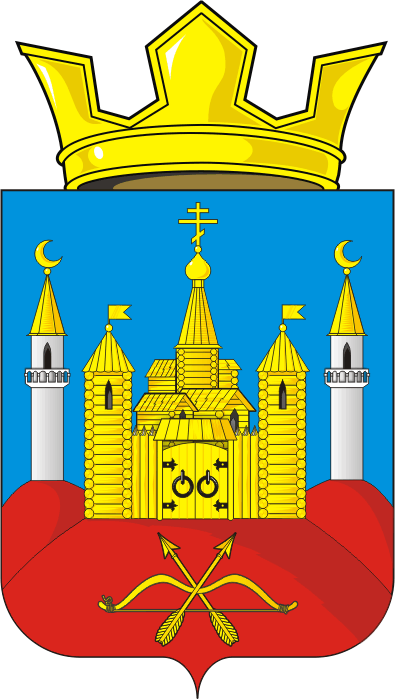 22.11.2017с. Воздвиженка№ 91Об утверждении Порядка ведения перечня видов муниципального контроля и органов местного самоуправления, уполномоченных на их осуществление, на территории муниципального образования Воздвиженский сельсовет Саракташского района Оренбургской областиПредседатель Совета депутатов Глава муниципального образования                                              А.И. Скузоватов